立志民族复兴 争做时代新人旅游与商贸系召开学习贯彻习近平总书记考察中国人民大学重要讲话精神活动5月2日下午，五.四青年节到来之际，旅游与商贸系召开了线上会议，学习传达习近平总书记考察人民大学重要讲话精神，全体教师参加，刘颖主任主持会议。首先，刘颖主任强调了习近平总书记考察中国人民大学讲话精神的重要性，是对当代青年的殷切期望和明确要求，对于当代青年健康成长、全面发展，对于做好新时代党的青年工作具有重要指导意义。接着，刘颖主任带领大家仔细学习了习近平总书记的重要讲话完整内容，认真领悟了讲话精神，为青年成长发展指明了前进方向，倍感温暖鼓舞。大家纷纷表示，一定会深入学习领会总书记重要讲话精神，牢记党的教诲，立志民族复兴，不负韶华，争做时代新人。最后，会议明确习近平重要讲话学习责任，全体教师应重视学习贯彻习近平总书记重要讲话精神，结合自身工作，继续感悟思想伟力，坚持为党育人，凝聚奋进动能；同时要求系学生会和团委组织所有学生跟进学习，扎实开展好“喜迎二十大、永远跟党走、奋进新征程”主题教育实践活动，引领广大团员青年听党话、跟党走，为系部建设、学院发展做出应有贡献，以实际行动迎接党的二十大胜利召开。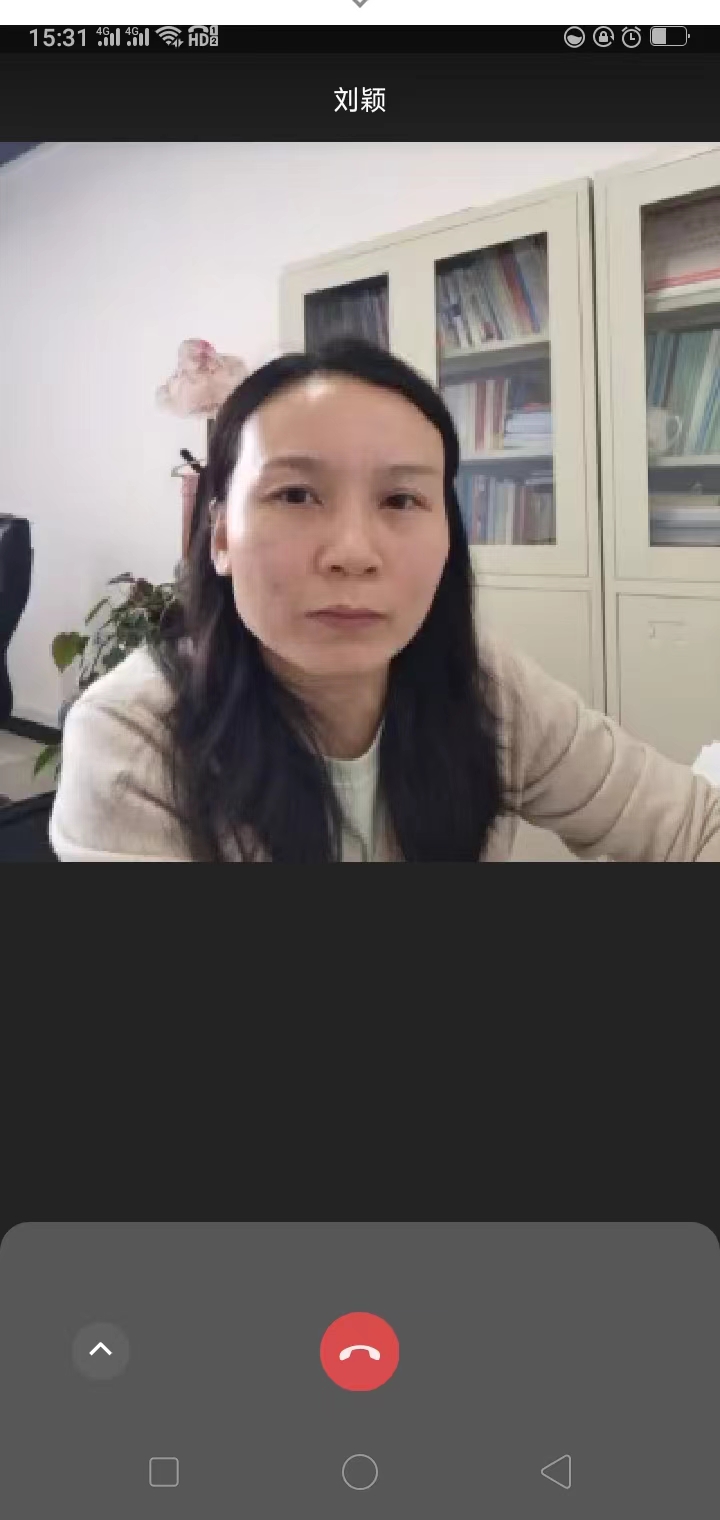 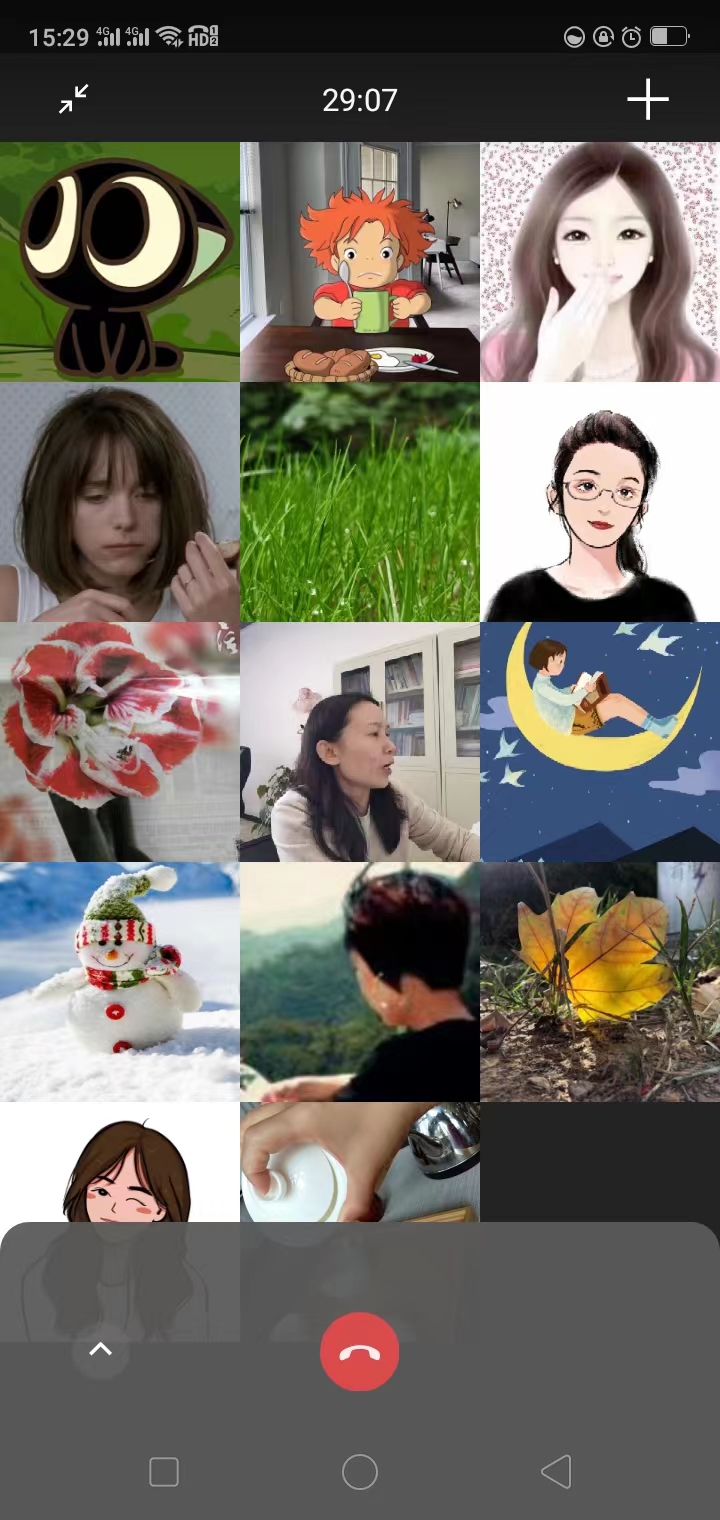 